Obtaining a Transcript of Records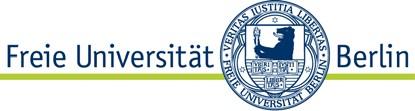 Please read this form carefully and fill  in  all  the  courses  you  completed  at  FU  Berlin  whilst  on  exchange.  When  you  hand  in  this  form,  please  provide  a “Leistungsnachweis“ (confirmation of participation and performance) for every course. If you are registered on Campus Management, the “Leistungsnachweis” is a print-out of the “Noten & Punkte” section available online at www.ecampus.fu-berlin.de. For all other courses, you can get a so-called “Schein” which is a paper document confirming your participation and grade. You can obtain a Schein directly from your lecturer or the corresponding secretary at the end of the semester.It would be best to collect all your grades and then hand them in at the responsible faculty together with this form. If you are still waiting for grades to be released, you can always hand them in later. You may also ask your lecturer to send the "Schein" directly to us (or the person in charge of issuing your transcript) via postal mail or e-mail. Please also make sure that you request your transcript in a timely manner, not later than three months after your departure. Be advised that we cannot issue more than one Transcript of Records and no temporary transcripts will be issued by our office.Please read this form carefully and fill in all the courses you completed at FU Berlin whilst on exchange. Also include classes that you haven't finished yet.Please be advised that we cannot issue temporary transcripts.1 You can find the course number („Lehrveranstaltungsnummer“, LV-Nr.) in the course catalogue online at www.fu-berlin.de/vv or in Campus Management2 A Semesterwochenstunde (SWS) describes the time expenditure of the student for a teaching event. You can find the information in the course catalogue online at www.fu-berlin.de/vv or in Campus Management.3 Please indicate whether you are registered for the course on Campus Management. You can check this online at www.ecampus.fu-berlin.de.Family name:Date of birth:E-Mail Addess:Given name:Student number:Home University:I submitted this form on:I submitted this form on:Study Period:e.g. WS 16/17 & SS 17The original transcript will be be send to your home university.Usually, home universities hand out the original transcripts to their students. Please indicate here the address (and, if applicable, the contact person) where your transcript shall be sent to:The original transcript will be be send to your home university.Usually, home universities hand out the original transcripts to their students. Please indicate here the address (and, if applicable, the contact person) where your transcript shall be sent to:Would you like to receive a colour scan via e-mail ?Yes NoContact Person at Home University:Would you like to receive a colour scan via e-mail ?Yes NoE-Mail of Contact Person:Would you like to receive a colour scan via e-mail ?Yes NoPostal Address of Contact Person:Would you like to receive a colour scan via e-mail ?Yes NoWould you like to receive a colour scan via e-mail ?Yes NoSemester(e.g.WS16/17)Course.1 no. (e.g.16600)Course titleLecturerSWS2Type of final assessmentType of final assessmentGrade(if available)CMRegistration3ECTSPointsterm paper / essay (deadline: written examONLY participation)Yes Noterm paper / essay (deadline: written examONLY participation)Yes Noterm paper / essay (deadline: written examONLY participation)Yes Noterm paper / essay (deadline: written examONLY participation)Yes Noterm paper / essay (deadline: written examONLY participation)Yes Noterm paper / essay (deadline: written examONLY participation)Yes Noterm paper / essay (deadline: written examONLY participation)Yes Noterm paper / essay (deadline: written examONLY participation)Yes Noterm paper / essay (deadline: written examONLY participation)Yes No